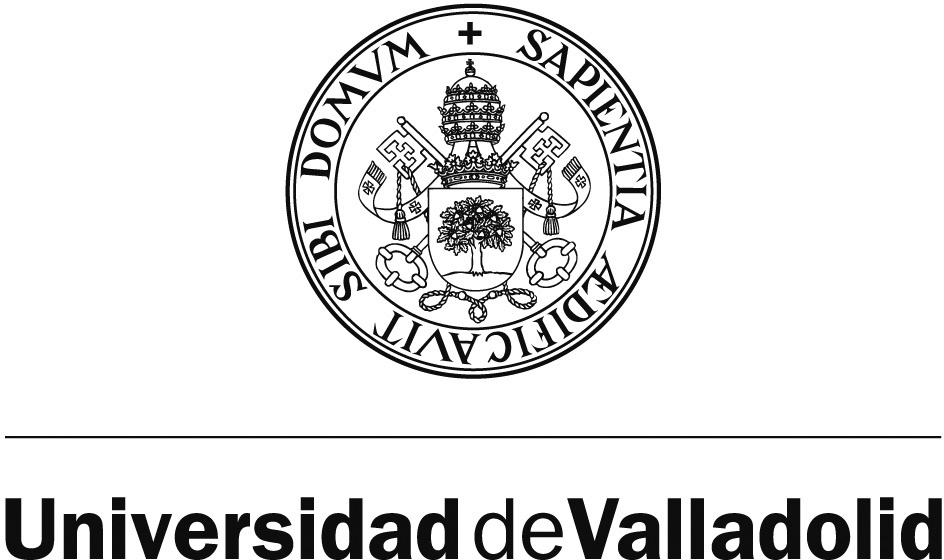 Servicio de Relaciones InternacionalesEn	, a fecha de firma electrónicaFirmado:SRA VICERRECTORA DE INTERNACIONALIZACIÓNServicio de Relaciones Internacionales · Casa del Estudiante · Real de Burgos, s/n · 47011 Valladolid · ESPAÑA Tf. +34 983 186441 · Fax +34 983 423 748E-mail: practicas.erasmus@uva.es · http://www.relint.uva.es/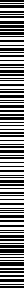 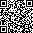 Universidad de acogida:Universidad de acogida:Universidad de acogida:Universidad de acogida:Universidad de acogida:Universidad de acogida:Datos personales:Datos personales:Datos personales:Datos personales:Datos personales:Datos personales:1er Apellido2º ApellidoNombreDNI/ PasaporteF. NacimientoSexoNacionalidadTeléfonoEmailGradoCursoInformación básica de protección de datosInformación básica de protección de datosResponsableUniversidad de ValladolidFinalidadGestión de las solicitudes y adjudicación ayudas de esta convocatoria.LegitimaciónTratamiento para prestar el servicio público de educación superior (6.1.e RGPD)DestinatariosPublicación en tablones oficiales y aquellas derivadas de obligaciones legales. Universidades participantes en el programa.Transferencias InternacionalesSe realizan transferencias internacionales de datos cuando el país de destino de la convocatoria no pertenece al Espacio Económico Europeo o a los paísesdeclarados de nivel adecuado por la Comisión.DerechosAcceso, rectificación, cancelación, oposición, limitación del tratamiento, olvido yportabilidad, como se explica en la información adicionalInformación Adicionalhttp://www.uva.es/protecciondedatos#informacionAdicional